FYZIKÁLNÍ   VLASTNOSTI   ATMOSFÉRY- fyzikální vlastnosti atmosféry (teplota, tlak, vlhkost,…) se mění:	a) se zeměpisnou šířkou	b) s nadmořskou výškouZměny v atmosféře s nadmořskou výškou – vrstvy atmosféry: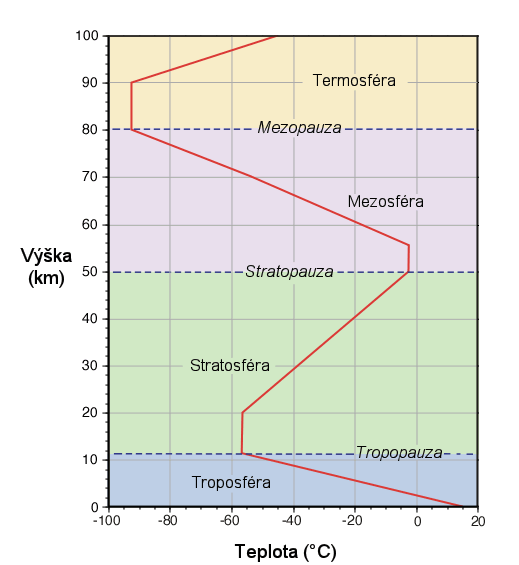 1) troposféra	- spodní vrstva, řecky tropos = míchat		- probíhají zde meteorologické jevy - tvoří 80% hmotnosti atmosféry- mocnost  (pól) až  (rovník) 		- teplota zde klesá o  na  výšky		- průměrná teplota atmosféry při povrchu Země je 		- teplota při horní hranici troposféry je zhruba – tropopauza – přechodná vrstva2) stratosféra	- zhruba 15 –  nad povrchem		- ve spodní části teplota klesá až na – , v horní části stoupá až na + 		- součástí je i tzv. OZONOSFÉRA – vrstva O3 ve výšce 25-, bránící pronikání                             UV záření k povrchu; freony; důsledky porušení ozonu-rakovina, oční nemoci,…..;                            “filtrováním” UV záření se ozonosféra zahřívá – růst teploty v horní části stratosférystratopauza – přechodná vrstva3) mezosféra	- 50 – 		- teplota zde klesá až na – mezopauza – přechodná vrstva4) termosféra	- 80 –  		- díky rostoucímu slunečnímu záření teplota roste až na 		- velmi řídký vzduch, oblast vzniku polární záře5) exosféra	- 700 – 		- převažují volné atomy H2, He2 – díky nízké gravitaci unikají do volného prostoru		- přechod do volného vesmíruKARMANOVA HRANICE ( nad povrchem) – všeobecně uznávaná hranice vesmíru, každý kdo se pohybuje nad ní = astronautSLUNEČNÍ  ZÁŘENÍ  V ATMOSFÉŘE zahrnuje:krátkovlnné (ultrafialové) zářeníviditelné záření (světlo)dlouhovlnné (infračervené) zářenítepelný režim v atmosféře:58% sl. záření je pohlceno atmosférou a povrchem Země42% sl. záření je odraženo do kosmického prostorusluneční záření v atmosféře je částečně:1) odráženo 2) pohlceno3) přeměněno na teplo (třením o atmosféru)4) rozptýleno (rozptyl = DIFUZE; difuzní světlo – rozptýlené světlo, nevrhá stín - např. v místnosti,     když je zataženo, při svítání či soumraku)5) dopadá na povrch	- část absorbována			- část odražena zpět       CELKOVÝ OBĚH VZDUCHU V ATMOSFÉŘE- vítr = proudění vzduchu, vyrovnávající nepravidelné rozmístění vzduchových hmot o různé teplotě a tlaku- tlak vzduchu se mění:   a) s nadm. výškou (klesá); průměrný tlak vzduchu při hladině moře je 1013 hPa, ve výšce 5 km nad         zemským povrchem je poloviční        b) s teplotou - teplý vzduch stoupá (oblast tlakové níže neboli cyklóny)                        - studený vzduch klesá (oblast tlakové výše neboli anticyklóny)- při zemském povrchu se vzduch pohybuje vždy z oblastí vyššího tlaku do oblastí nižšího tlaku (a ve   vysokých nadm. výškách se vrací zpět)Planetární cirkulace vzduchu – viz obrázek níže: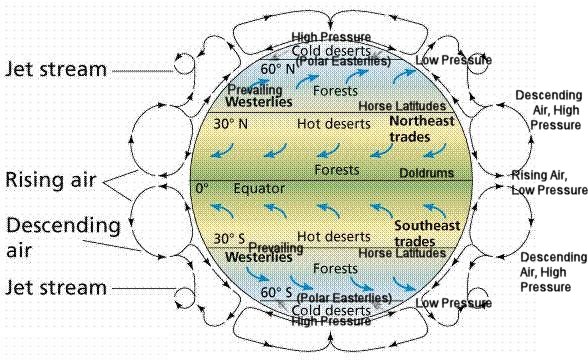 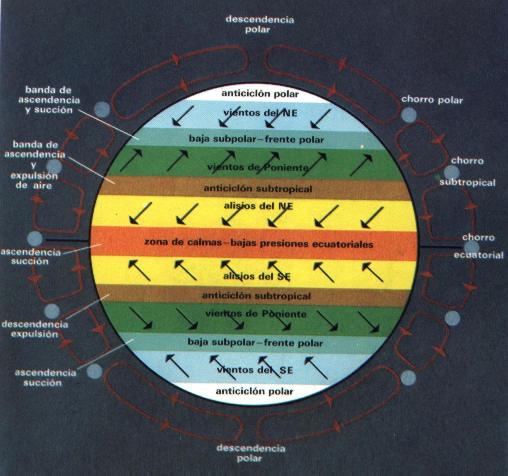 - na Zemi můžeme rozlišit 3 hlavní větrné systémy:1) pasáty – tropický pás (španělsky passata = převoz, jméno jim dal K. Kolumbus)2) západní větry – mírný pás3) východní větry – polární pás- u větru zjišťujeme:a) rychlost – nejpoužívanější stupnice Beaufortova (12-ti stupňová)b) směr – odkud vane- přístroj na měření rychlosti a směru větru – ANEMOMETRMístní větrya) Monzuny (mauzzin = roční doba)	- pravidelné větry vanoucí v oblasti J a JV Asie	- vznikají díky nerovnoměrnému ohřívání pevniny a oceánu	- letní monzun vane z moře (tlak. výše) na pevninu (tlak. níže) – je tedy vlhký	- zimní monzun vane z pevniny (tl. výše) na moře (tl. níže) – je tedy suchý